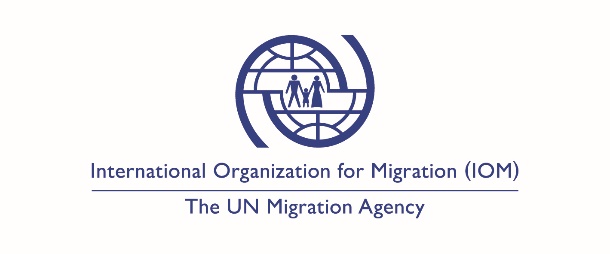 Annexes to the Evaluation Report:  Ex-post internal evaluation of the project “Community-based Approach to Support Youth in a Targeted Municipality” (CS.0936)Annex 2: Evaluation MatrixCRITERIA AND QUESTIONS (from the ToR)CRITERIA AND QUESTIONS (from the ToR)SUB-QUESTIONS AND INDICATORSSUB-QUESTIONS AND INDICATORSDATA SOURCESDATA SOURCESDATA SOURCESDATA SOURCESDATA SOURCESDATA SOURCESDATA SOURCESCriteriaEvaluation questionsSub-questionsIndicatorsDocumentsStakeholdersStakeholdersStakeholdersStakeholdersStakeholdersStakeholdersCriteriaEvaluation questionsSub-questionsIndicatorsDocumentsIOMCFPs, Consult Experts, Partners Natl govtLocal authComm + YouthRelevanceTo what extent were the project interventions relevant and appropriate in relation to national and international legal and policy frameworks?What was the theory of change? Did it change during implementation? Any local theory of change for Tetovo or Debar?Reconstruct theory of change from the project documents and from IOM staff understanding. Project documents; Donor reportsXRelevanceTo what extent were the project interventions relevant and appropriate in relation to national and international legal and policy frameworks?Do the staff and partners share a common understanding of the theory of change?Comparison of theory of change as documented and as described by different stakeholders.XXXXXXRelevanceTo what extent were the project interventions relevant and appropriate in relation to national and international legal and policy frameworks?What are the relevant frameworks and national, regional, international priorities? How well does project align? Any gaps?Assessment of frameworks, Perceptions of stakeholders National Strategy on PVEXXRelevanceHas the project responded to the needs of the target beneficiaries?How were needs of target beneficiaries assessed in design and implementation? National Coordinator and other NCCVECT members, Local authorities, Local community members, At-risk youthAssessments as documented and as described by stakeholders.Project documents; Donor reportsXRelevanceHas the project responded to the needs of the target beneficiaries?What are the needs and priorities of the target beneficiaries? How well did the align with those needs?Needs as documented and as described by stakeholders. Project documents; Donor reportsXXXXXXRelevanceIs the project aligned with and supportive of IOM national, regional, and/or global strategies and the Migration Governance Framework?How well does the project align with IOM’s MiGOF and with IOM national, sub-regional, and regional strategies? IOM global guidance and priorities on PVE?Assess alignment to documents, IOM staff perceptions Proposal; RO endorsement emailsMiGOFXRelevanceTo what extent were gender mainstreaming issues taken into account in design?Does the proposal meet the standards laid out in the project handbook? Assessment using checklist items from IOM Project HandbookProposalXEffectivenessTo what extent were gender-based approaches integrated into the implementation of the project?Did implementation and monitoring meet standards per IOM project handbook?  Assessment using checklist items from IOM Project HandbookDonor reports, Monitoring data XEffectivenessTo what extent were gender-based approaches integrated into the implementation of the project?What is perception of IOM staff, partners and beneficiaries?What are concrete examples of attention to gender during implementation? Perceptions of stakeholders, Examples of how gender-based approaches were usedDonor reportsXXXXXXEffectivenessTo what extent were intended outputs and outcomes achieved in accordance with stated plans? Is the results matrix well designed to be able to measure the intended results?Assessment of quality of the results matrixResults matrix XEffectivenessTo what extent were intended outputs and outcomes achieved in accordance with stated plans? Is monitoring data available for all results?Progress against indicatorsDonor reportsXEffectivenessTo what extent were intended outputs and outcomes achieved in accordance with stated plans? Output 1.1:  National research and recommendations on PVE on a community level in the targeted communities is distributed to national stakeholdersNumber/percentage of stakeholders that received itDonor reportsXXEffectivenessTo what extent were intended outputs and outcomes achieved in accordance with stated plans? Output 1.1:  National research and recommendations on PVE on a community level in the targeted communities is distributed to national stakeholdersPerceptions of quality of report, Inclusion of all intended aspectsAssessment report, Donor reportsXXXXXXEffectivenessTo what extent were intended outputs and outcomes achieved in accordance with stated plans? Outcome 1: Technical working group on PVE designs PVE measures based on analytical and comprehensive dataNumber/percentage of stakeholders that found it usefulDonor reportsXXEffectivenessTo what extent were intended outputs and outcomes achieved in accordance with stated plans? Outcome 1: Technical working group on PVE designs PVE measures based on analytical and comprehensive dataExamples of use in designing PVE measures ‘based on analytical and comprehensive data’XXEffectivenessTo what extent were intended outputs and outcomes achieved in accordance with stated plans? Output 2.1: Psychologists are capacitated to apply the IC thinking methodologyNumber of psychologists provided with methodology and trained on itDonor reportsXEffectivenessTo what extent were intended outputs and outcomes achieved in accordance with stated plans? Output 2.1: Psychologists are capacitated to apply the IC thinking methodologyPerceptions of the participants on their capacity improvementXEffectivenessTo what extent were intended outputs and outcomes achieved in accordance with stated plans? Output 2.1: Psychologists are capacitated to apply the IC thinking methodologyNumber of psychologists that implemented MoviEQ workshops before the end of the project MoviEQ reportsXXEffectivenessTo what extent were intended outputs and outcomes achieved in accordance with stated plans? Output 2.2:  Teachers, social workers and community leaders capacitated to recognize and independently respond to VE signs, as well as replicate the capacity building activities in target communityNumber of community members participating in the PVE workshopsWorkshop reports summary; Donor reportsXEffectivenessTo what extent were intended outputs and outcomes achieved in accordance with stated plans? Output 2.2:  Teachers, social workers and community leaders capacitated to recognize and independently respond to VE signs, as well as replicate the capacity building activities in target communityPercentage of participants that improved capacities to recognize + independently respond to VE signsWorkshop reports summaryXEffectivenessTo what extent were intended outputs and outcomes achieved in accordance with stated plans? Output 2.2:  Teachers, social workers and community leaders capacitated to recognize and independently respond to VE signs, as well as replicate the capacity building activities in target communityPerceptions of participants on their improved capacities to recognize + independently respond to VE signsXEffectivenessTo what extent were intended outputs and outcomes achieved in accordance with stated plans? Output 2.2:  Teachers, social workers and community leaders capacitated to recognize and independently respond to VE signs, as well as replicate the capacity building activities in target communityPercentage of participants that reported proactively engaged in structured discussion on VE by the end of the workshopWorkshop reports summaryEffectivenessTo what extent were intended outputs and outcomes achieved in accordance with stated plans? Outcome 2: Teachers, local school psychologists, social workers and community leaders are actively engaged in structured discussions about VENumber of psychologists that implemented MoviEQ workshops since the end of the project Number and locations of workshops Other examples of engagement by psychologists, or reasons why notXXEffectivenessTo what extent were intended outputs and outcomes achieved in accordance with stated plans? Outcome 2: Teachers, local school psychologists, social workers and community leaders are actively engaged in structured discussions about VEPercentage of participants that report having discussed VE issues Examples of discussions of VE issues, successes and challengesWorkshop reports summary, Donor reportsXXxEffectivenessTo what extent were intended outputs and outcomes achieved in accordance with stated plans? Outcome 2: Teachers, local school psychologists, social workers and community leaders are actively engaged in structured discussions about VEContinued existence of a structured parent mechanism to discuss and seek assistance on VE related issuesOther examples of local coordination mechanismsDonor reportsXXXEffectivenessTo what extent were intended outputs and outcomes achieved in accordance with stated plans? Objective: Progress in implementing PVE measures in National Action PlanXXEffectivenessTo what extent were intended outputs and outcomes achieved in accordance with stated plans? Objective: Percentage of youth participants that enhanced their IC Thinking (resilience and empathy)XXEffectivenessTo what extent were intended outputs and outcomes achieved in accordance with stated plans? Objective: Longer-term average results from similar PVE projects in the countryXEffectivenessTo what extent were intended outputs and outcomes achieved in accordance with stated plans? Objective: Number of MoviEQ and other preventive activities for at-risk youth since the end of the projectNumber of at-risk youth in those MoviEQ or other activities XXXEffectivenessTo what extent did the project adapt to changing external conditions to ensure project outcomes?Were there any external conditions that posed challenges to implementation? Challenges as documented or identified by stakeholdersDonor reportsXXXXXEffectivenessTo what extent did the project adapt to changing external conditions to ensure project outcomes?Mitigation measures taken (substantive, operational, stakeholder cooperation)? Mitigation as documented or identified by stakeholdersDonor reportsXEffectivenessWhat are the major factors influencing the achievement of the project’s expected outcomes?What are the key factors affecting design and implementation of PVE measures?National stakeholders interest in community-based PVE approaches?Local stakeholders interest in recognizing and preventing VE?Partnership strategy and ownership?Other factors?Donor reportsXXXEffectivenessWhat are the major factors influencing the achievement of the project’s expected outcomes?What are the key factors affecting the active engagement in structured discussions around VE?Has social stigma and social norms prevented active involvement?Other factors?Donor reportsXXXXXEfficiencyWas the project management of the project appropriately carried out?Team dynamics, internal communication, procedures, and roles – PManDescribed and documented roles, procedures and mechanismsProposal, 
Donor reportsXXEfficiencyWas the project management of the project appropriately carried out?External coordination and planningDescribed and documented practicesProposal, 
Donor reportsXXXXEfficiencyWas the project management of the project appropriately carried out?M&E tools – PMonActivity and work planning?
Budget monitoring?
Result measurement? 
Risk management?Review of M&E tools, reports, and practices used by the project team Monitoring tools; Monitoring dataXEfficiencyHow well were resources (funds, expertise, time) converted into results?Staff and consultants (funded), leverage of other external (non-funded) assets like experts and partner supportAppropriateness of staff plans and budget, examples of leveraging assetsProposal, budget, donor reportsXXEfficiencyHow well were resources (funds, expertise, time) converted into results?Budget  Assessment of spending per budget line, burn rate, any reallocationsBudget, donor reportsXEfficiencyHow well were resources (funds, expertise, time) converted into results?ActivitiesTimeliness and quality of activitiesProposal, Workplan, Donor reportsXXXXXXImpactTo what extent can long-term changes be observed (whether intended or unintended, positive or negative)?What are the most significant changes that can be observed? For example:National coordination, strategiesPVE policy development PVE measures in more communitiesContinued delivery of PVE measuresLocal institutions and structuresIndividual-level changes in youthStakeholder perception of ‘most significant changes’ observedDonor reportsXXXXXXImpactTo what extent can long-term changes be observed (whether intended or unintended, positive or negative)?What role did the project play in those changes? What are other key factors?Contribution analysis based on stakeholder perceptions.XXXXXXImpactDid the project take timely measures for mitigating any unplanned negative impacts?Were the project team, beneficiaries and partners aware of any negative impacts? If so, what actions were taken in response? Or should be taken next time?Stakeholder perception of any negative impacts observed and related mitigation measuresDonor reportsXXXXXXSustainabilityWhat are the major factors affecting sustainability, including any identified challenges faced by the implementing organization?Did the project design incorporate any elements of sustainability?Assessment of proposal according to criteria in IOM Project Handbook, IOM project staff perceptionsProposal, Donor reportsXSustainabilityWhat are the major factors affecting sustainability, including any identified challenges faced by the implementing organization?What challenges related to sustainability arose during implementation, and what was the response? Was an exit strategy developed? Was any follow-up planned, including through other projects?Stakeholder perceptions and examples of challenges, Evidence of exit strategy or follow-upDonor reportsXXSustainabilityAre necessary structures, resources and processes in place to ensure that benefits generated by the project continue without external support?What is the current situation, now that the project has ended? Have any aspects been sustained without external support?For example: trained local actors continuing work, further preventive actions or trainings, structures, etc.Examples of continued benefits Donor reportsXXXXXXSustainabilityAre necessary structures, resources and processes in place to ensure that benefits generated by the project continue without external support?What are the key factors re sustainability? For example: funding, structures in place, political will, coordination, etc.Stakeholder perceptions of key challenges and related factorsDonor reportsXXXXXXSustainabilityAre necessary structures, resources and processes in place to ensure that benefits generated by the project continue without external support?What would IOM and other stakeholders suggest for future projects – what appears to work, what should be done differently?Stakeholder perception of good practices and lessons learnedDonor reportsXXXXXX